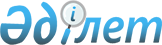 О внесении изменений в решение районного маслихата от 23 сентября 2016 года № 46 "О корректировке базовых налоговых ставок земельного налога"
					
			Утративший силу
			
			
		
					Решение маслихата Мендыкаринского района Костанайской области от 24 августа 2017 года № 132. Зарегистрировано Департаментом юстиции Костанайской области 29 сентября 2017 года № 7224. Утратило силу решением маслихата Мендыкаринского района Костанайской области от 4 мая 2018 года № 199
      Сноска. Утратило силу решением маслихата Мендыкаринского района Костанайской области от 04.05.2018 № 199 (вводится в действие по истечении десяти календарных дней после дня его первого официального опубликования).
      В соответствии с пунктом 1 статьи 387 Кодекса Республики Казахстан от 10 декабря 2008 года "О налогах и других обязательных платежах в бюджет (Налоговый кодекс)" Мендыкаринский районный маслихат РЕШИЛ:
      1. Внести в решение районного маслихата от 23 сентября 2016 года № 46 "О корректировке базовых налоговых ставок земельного налога" (зарегистрировано в Реестре государственной регистрации нормативных правовых актов за № 6660, опубликовано 28 октября 2016 года в информационно - правовой системе "Әділет") следующие изменения:
      приложение к указанному решению изложить в новой редакции согласно приложению к настоящему решению;
      пункт 2 указанного решения изложить в следующей редакции:
      "2. Настоящее решение вводится в действие с 1 января 2017 года.".
      2. Настоящее решение вводится в действие по истечении десяти календарных дней после дня его первого официального опубликования.
      "СОГЛАСОВАНО"
      Руководитель государственного учреждения
      "Управление государственных доходов 
      по Мендыкаринскому району Департамента
      государственных доходов по Костанайской
      области Комитета государственных доходов
      Министерства финансов Республики Казахстан"
      ________________ А. Амантаев
      24 августа 2017 год
      "СОГЛАСОВАНО"
      Руководитель
      государственного учреждения
      "Отдел земельных отношений 
      по Мендыкаринскому району"
      ______________ А. Кушанов
      24 августа 2017 года Корректировка базовых налоговых ставок земельного налога на земли населенных пунктов (за исключением придомовых земельных участков)
					© 2012. РГП на ПХВ «Институт законодательства и правовой информации Республики Казахстан» Министерства юстиции Республики Казахстан
				
      Председатель сессии,

      Секретарь

      районного маслихата

К. Арыков
Приложение
к решению маслихата
от 24 августа 2017 года
№ 132Приложение
к решению маслихата
от 23 сентября 2016 года
№ 46
№ зоны
Процент понижения (-) или повышения (+) базовых ставок земельного налога
Номер и название кадастровых кварталов, входящих в зону (по сельским округам)
1
2
3
1
-50
-
2
-40
-
3
-30
Каракогинский сельский округ: село Кульчукай 015

Каракогинский сельский округ: село Туленгут 015

Каракогинский сельский округ: село Байгожа 015
4
-20
Каракогинский сельский округ: село Жаркайын 015
5
-10
Борковский сельский округ: село Татьяновка 037

Введенский сельский округ: село Каменка 009
6
0
Ломоносвский сельский округ: село Шиели 032

Краснопресненский сельский округ: село Балыкты 018

Краснопресненский сельский округ: село Лоба 018
7
+10
Алешинский сельский округ: село Алкау 025
8
+20
Буденновский сельский округ: село Кызылту 022

Введенский сельский округ: село Загаринка 009

Краснопресненский сельский округ: село Молодежное 018

Каменскуральский сельский округ: село Аксуат 032
9
+30
Ломоносовский сельский округ: село Каскат 011

Первомайский сельский округ: село Красносельское 029

Сосновский сельский округ: село Никитинка 035
10
+40
Каракогинский сельский округ: село Узынагаш 014

Ломоносовский сельский округ: село Карамай 012

Михайловский сельский округ: село Архиповка 041

Сосновский сельский округ: село Приозерное 035
11
+50
село Боровское 001-006

Алешинский сельский округ: село Алешинка 025

Алешинский сельский округ: село Молодежное 024

Буденновский сельский округ: село Буденновка 022

Введенский сельский округ: село Введенка 008

Борковский сельский округ: село Борки 037

Краснопресненский сельский округ: село Красная Пресня 017

Каменскуральский сельский округ: село Каменскуральское 031

Ломоносовский сельский округ: село Коктерек 032

Михайловский сельский округ: село Михайловка 039

Михайловский сельский округ: село Степановка 041

Первомайский сельский округ: село Первомайское 027, 028

Первомайский сельский округ: село Ивановка 029

Первомайский сельский округ: село Долбушка 029

Первомайский сельский округ: село Лесное 035

Тенизовский сельский округ: село Тенизовское 020

Тенизовский сельский округ: село Новониколаевка 020

Сосновский сельский округ: село Харьковское 034

Первомайский сельский округ: село Чернышевка 029

Сосновский сельский округ: село Сосна 035